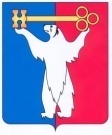 АДМИНИСТРАЦИЯ ГОРОДА НОРИЛЬСКАКРАСНОЯРСКОГО КРАЯРАСПОРЯЖЕНИЕ                            1 интервал28.08.2018 	г. Норильск                                          № 174-оргО проведении международного турнира по смешанным боевым единоборствамВ целях продвижения и поддержки развития смешанного боевого единоборства в муниципальном образовании город Норильск, роста индивидуального мастерства спортсменов, а также для повышения зрительского интереса к виду спорта и привлечения населения к здоровому образу жизни, физической культуре и спорту,Провести 08.09.2018 на территории муниципального образования город Норильск международный турнир по смешанным боевым единоборствам (далее – Турнир, мероприятие). Определить местом проведения Турнира МБУ «Дворец спорта «Арктика», ледовая арена (далее – место проведение).Руководителям нижеперечисленных структурных подразделений Администрации города Норильска, муниципальных учреждений обеспечить выполнение следующих мероприятий:Управлению по спорту Администрации города Норильска:– совместно с Норильской городской местной спортивной общественной организацией «Федерация смешанного боевого единоборства (ММА)» разработать и утвердить Положение о проведении Турнира;– обеспечить место проведения Турнира пластиковым покрытием и металлическим ограждением на время проведения мероприятия;– осуществлять руководство за организацией и проведением Турнира.Управлению по делам культуры и искусства Администрации города Норильска: – обеспечить сопровождение мероприятия специалистом по звуковому и видео оборудованию.Управлению потребительского рынка и услуг Администрации города Норильска обеспечить на территории Дворца спорта «Арктика» работу выездных торговых точек в день проведения мероприятия.МБУ «Автохозяйство» обеспечить предоставление необходимого количества автотранспорта в дни подготовки и проведения Турнира согласно заявке Управления по спорту Администрации города Норильска.Рекомендовать Норильской городской местной спортивной общественной организацией «Федерация смешанного боевого единоборства (ММА)»:принять участие в разработке и утверждении Положения о проведении Турнира в соответствии с пунктом 3.1 настоящего распоряжения;принять участие в организации и проведении Турнира.Рекомендовать Отделу МВД России по городу Норильску обеспечить общественный порядок и безопасность на территории Дворца спорта «Арктика» и организовать упорядочение и размещение автотранспорта на прилегающей территории во время проведения Турнира.Рекомендовать территориальному отделу в городе Норильске министерства здравоохранения Красноярского края организовать дежурство бригады скорой медицинской помощи для оказания, при необходимости, медицинской помощи участникам Турнира. Разместить настоящее распоряжение на официальном сайте муниципального образования город Норильск.Контроль исполнением пунктов 3.1, 3.2 настоящего распоряжения возложить на заместителя Главы города Норильска по социальной политике, пункта 3.3 настоящего распоряжения – на заместителя Главы города Норильска по собственности и развитию предпринимательства, пункта 3.4 настоящего распоряжения – на заместителя Главы города Норильска по городскому хозяйству.И.о. Главы города Норильска			       			             А.В. Малков